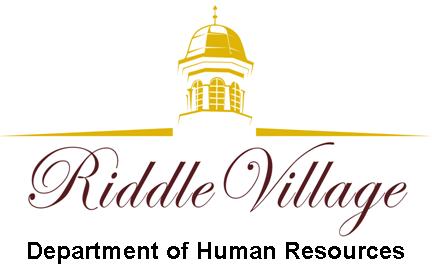 JOIN OUR TEAM!
NOW HIRING 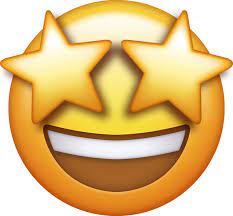 SERVERS $13.50 PER HOURDIETARY AIDES $14.50 PER HOURRiddle Village is also currently offering a$600* Sign on Bonus! Details upon interview provided 
Our employees enjoy many benefits including, Scholarship Opportunities, Holiday Bonuses,Flexible Schedules and Growth Opportunities.           JOIN OUR TEAM, APPLY TODAY!      Applications can be completed at riddlevillage.com! “Get to Know Us” tab Tap “Employment” Tap “Current Opportunities” Select the server position and apply!Applications can also be completed in person 610-891-3551